APPLICATION FORMWorking Experiences:Dates: 15.06.2020 / 26.09.2020Vessel: m /v VOS StartCompany: Vroon offshore servicesPosition: Stewardess Duties: Keep accommodation clean and tidy; Take care of stock in chemical lockers; Assist Campboss with a store orders; Cleaning cabins; Providing laundry service.Dates: 15.09.2019 / 11.03.2020Vessel: AF Claudia (RO/PAX)Company: Adria FerriesPosition: Stewardess Duties: carry about daily service; housekeeping – assigned area, officer’s cabins; daily service –breakfast, lunch, dinner; daily work of crew/ officers rooms; inventory.Dates: 14.12.2018 / 19.05.2019Vessel: AF Michela (RO/PAX)Company: Adria FerriesPosition: Stewardess/ WaitressDuties: carry about daily service; housekeeping –  cabins,  public area/ ass. Chif self service.Dates: 14.07.2018\18.11.18Vessel: AF MarinaCompany: Adria Ferries (RO/PAX)Position: Stewardess/ Bar waiterDuties: bar service, carry and cleaning assigned area.Dates: 15.07.2017\18.03.2018Vessel: AF Francesca (RO/PAX)Company: Adria FerriesPosition: Stewardess Duties: housekeeping – cabins, public area; self – service - ass. Chief self- service. Documents:Foreign language skills:Personal details:     POSITION: STEWARDESS     Surname / Name: Ryzhkova Olena Date of birth: 19.05.1991Marital Status: Single     Nationality: UkraineAddress:  22, Levitana str., apt. 54, O dessa, UkraineContact phone: +38 066 607 33 63E-mail: helen.hele.2015@gmail.com Viber +380666073363Next of kin: Kyrylenko Valentina/ The Same/ +38 099 492 93 32     Education: Training Centre of Marine Service/ Stewardess National Seaman’s Book (ULM) No:Place & Date Issued:Expiry Date:Travel Passport No:Place & Date Issued:Expiry Date:AB 56583508.09.201514.02.2025FM468218Ukraine26.03.2028Safety familiarization, basictraining &instructionPlace & Date Issued:Expiry Date:Passenger shipPlace & Date Issued:Expiry Date:1527419.08.1919.08.242 36428.02.201728.02.2022Security- related training & instruction Place & Date Issued:Expiry Date:Security duties of shipboard personalPlace & Date Issued:Expiry Date:9 29328.02.201728.02.20229 13730.06.201730.06.2022Proficiency in survival craft and rescue boatsPlace & Date Issued:Expiry Date:Certificate of medical fitnessPlace & Date Issued:Expiry Date:1524406.12.201806.12.2023721115.06.2015.06.22Yellow fewerPlace & Date Issued:Expiry DatePolio vaccinationPlace & Date Issued:Expiry DateYes27.08.19Yes27.08.19English:FluentRussian:Fluent Other:Italian - basicHeight:162Weight:48Color of hair:BrownColor of eyes:GreyShoe size:37Form size:XS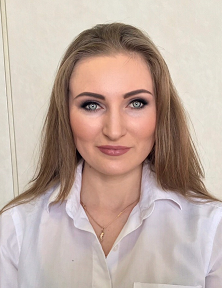 